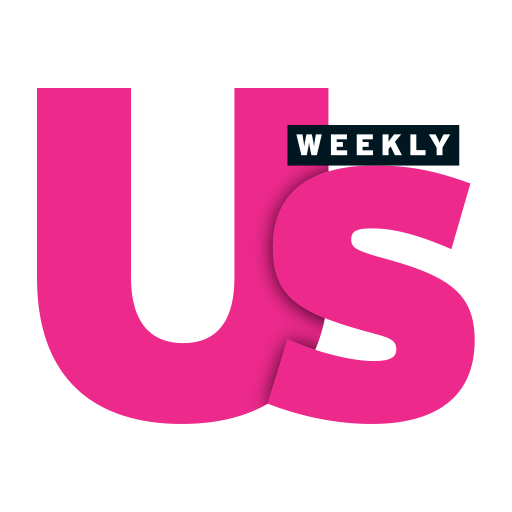 September 6, 2019https://www.usmagazine.com/stylish/news/saweetie-tells-us-about-lip-gloss-line-beauty-tips-interview/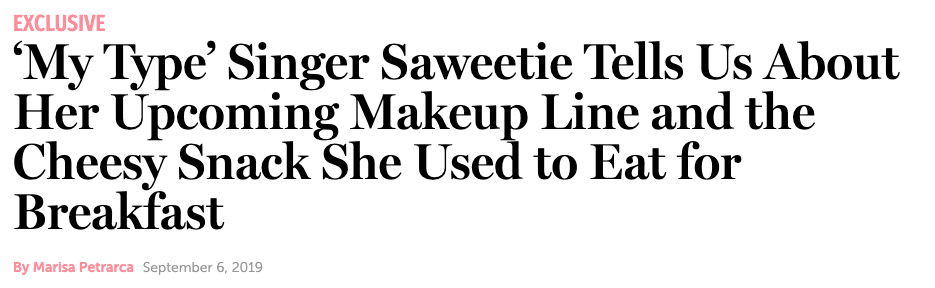 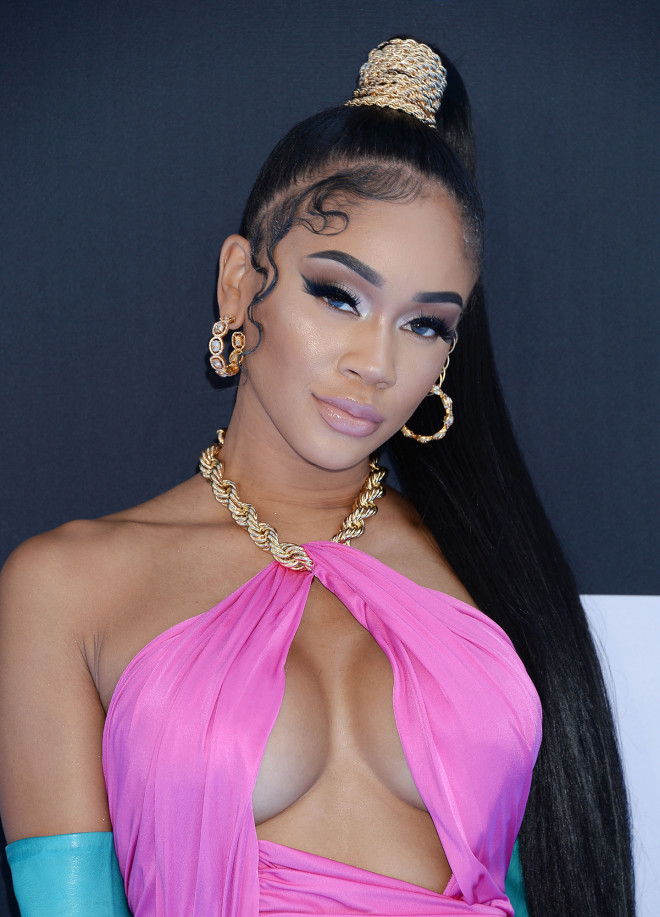 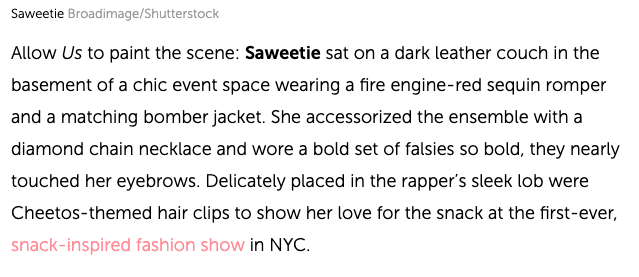 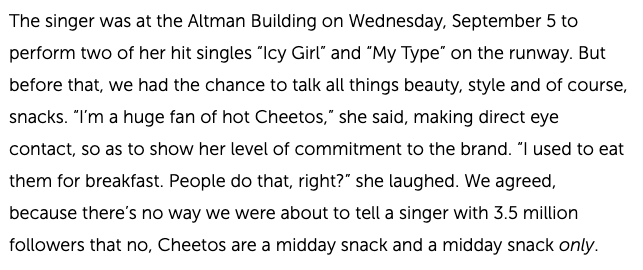 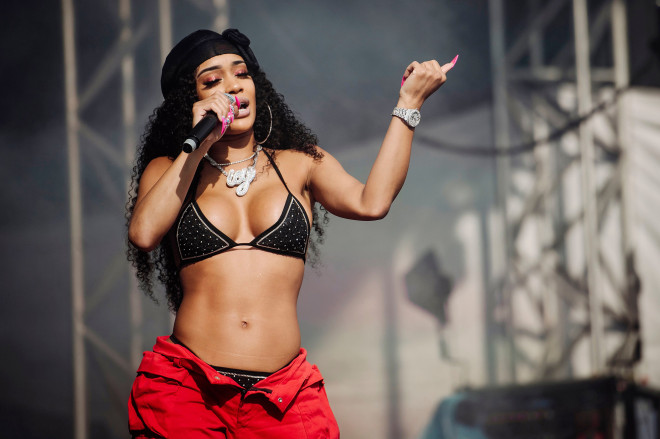 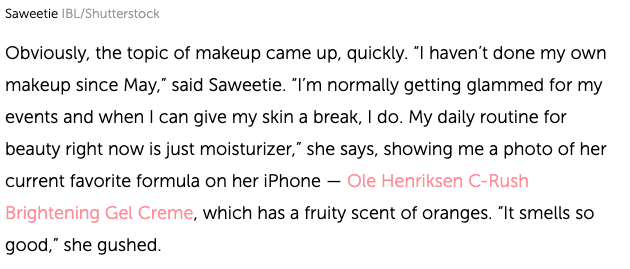 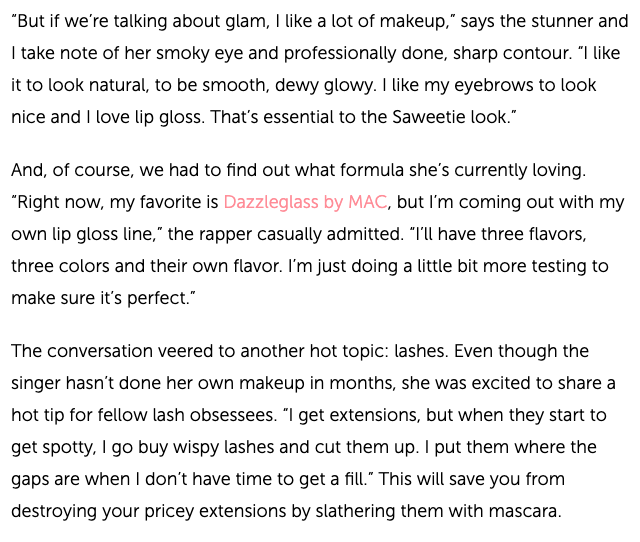 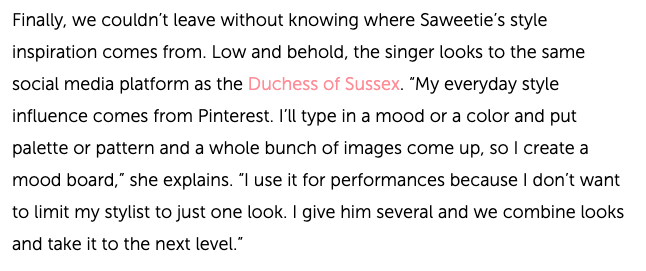 